NÁRODNÁ RADA SLOVENSKEJ REPUBLIKY	VIII. volebné obdobieČíslo: CRD-508/2023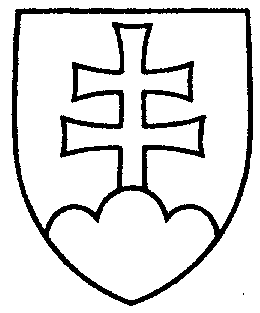 2108UZNESENIENÁRODNEJ RADY SLOVENSKEJ REPUBLIKYz 21. marca 2023k návrhu poslancov Národnej rady Slovenskej republiky Petra Pellegriniho, Denisy Sakovej, Erika Tomáša, Richarda Rašiho a Matúša Šutaj Eštoka na vydanie zákona, ktorým sa dopĺňa zákon 
č. 245/2008 Z. z. o výchove a vzdelávaní (školský zákon) a o zmene a doplnení niektorých zákonov v znení neskorších predpisov a ktorým sa mení a dopĺňa zákon č. 571/2009 Z. z. o rodičovskom príspevku a o zmene a doplnení niektorých zákonov v znení neskorších predpisov (tlač 1482) – prvé čítanie	Národná rada Slovenskej republikyr o z h o d l a,  ž eprerokuje uvedený návrh zákona v druhom čítaní;p r i d e ľ u j etento návrh zákona na prerokovanieÚstavnoprávnemu výboru Národnej rady Slovenskej republiky  Výboru Národnej rady Slovenskej republiky pre financie a rozpočet aVýboru Národnej rady Slovenskej republiky pre vzdelávanie, vedu, mládež a šport;u r č u j eako gestorský Výbor Národnej rady Slovenskej republiky pre vzdelávanie, vedu, mládež a šport a lehotu na jeho prerokovanie v druhom čítaní vo výboroch do 26. apríla 2023 a v gestorskom výbore do 28. apríla 2023.  Boris  K o l l á r   v. r.    predsedaNárodnej rady Slovenskej republikyOverovatelia:Zita  P l e š t i n s k á   v. r.Peter  Š u c a   v. r.